						ΑΝΑΡΤΗΤΕΟ ΣΤΟ ΔΙΑΔΙΚΤΥΟ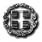 	ΕΛΛΗΝΙΚΗ ΔΗΜΟΚΡΑΤΙΑ		ΥΠΟΥΡΓΕΙΟ ΠΑΙΔΕΙΑΣ, ΕΡΕΥΝΑΣ	ΚΑΙ ΘΡΗΣΚΕΥΜΑΤΩΝ                                                     	-----                                                                                                Ιωάννινα,  17/10/2016ΠΕΡ/ΚΗ Δ/ΝΣΗ Π/ΘΜΙΑΣ & Δ/ΘΜΙΑΣ ΕΚΠ/ΣΗΣ ΗΠΕΙΡΟΥ                     	            Αρ. Πρωτ.:     373	ΔΙΕΥΘΥΝΣΗ Δ/ΘΜΙΑΣ ΕΚΠ/ΣΗΣ Ν. ΙΩΑΝΝΙΝΩΝΓΕΝΙΚΟ ΛΥΚΕΙΟ ΙΩΑΝΝΙΝΩΝ	----Ταχ. Δ/νση:  Πεδινή Ιωαννίνων	Πληροφορίες:  Αικατερίνη Νασίκα	Τηλέφωνο (Φαξ): 2651091756	E-mail:	mail@lyk-pedin.ioa.sch.gr		            			              ΠΡΟΣ: Δ/νση Β/θμιας Εκπαίδευσης 			           Ιωαννίνων (για ανάρτηση στην                                                                                                                                                   ιστοσελίδα της)          		              Κοιν.: Τουριστικά – Ταξιδιωτικά                                                                                                                                      Γραφεία (μέσω της ιστοσελίδας της                                                                                                                                                                                                                                        Δ/νσης Β/θμιας Εκπ/σης Ιωαννίνων)	                                                 ΘΕΜΑ:  «Πρόσκληση εκδήλωσης ενδιαφέροντος για κατάθεση ποιοτικής και οικονομικής προσφοράς σχετικά με μετακίνηση μαθητών/τριών  και συνοδών εκπαιδευτικών του ΓΕΛ Πεδινής από Ιωάννινα προς Σόφια-Φιλιππούπολη-Μπάνσκο και επιστροφή,  από 27-11-2017 έως και 1-12-2017.»Σχετ: Υ.Α. 129287/Γ2/2011 (ΦΕΚ 2769/τ.Β'/02-12-2011) με θέμα «Εκδρομές – Μετακινήσεις μαθητών Δημοσίων και Ιδιωτικών σχολείων Β/θμιας Εκπαίδευσης εντός και εκτός της χώρας»Το Γενικό Λύκειο Πεδινής Ιωαννίνων διοργανώνει πενθήμερη  εκπαιδευτική εκδρομή από 27-11-2017 έως και 1-12-2017 σε Σόφια - Φιλιππούπολη – Μπάνσκο (3 διανυκτερεύσεις στις 27, 28 & 29 Νοεμβρίου στη Σόφια) και μία  διανυκτέρευση 30 Νοεμβρίου στο Μπάνσκο).Αριθμός μαθητών/μαθητριών:  34 - 37Αριθμός συνοδών εκπαιδευτικών: 4Αναχώρηση από το σχολείο: Δευτέρα 27-11-2017 Επιστροφή στο σχολείο: Παρασκευή  1-12-2017 Για τη διενέργεια αυτής της μετακίνησης προβαίνουμε σε μειοδοτικό διαγωνισμό με ποιοτικά και οικονομικά  κριτήρια.ΠΡΟΣΚΑΛΟΥΜΕΓραφεία Γενικού Τουρισμού με ειδικό σήμα και άδεια λειτουργίας από τον ΕΟΤ σε ισχύ, να καταθέσουν στη Διευθύντρια του Γενικού Λυκείου Πεδινής Ιωαννίνων (οδός Πεδινή, Τ.Κ.45500, τηλ. και φαξ: (2651091756), σφραγισμένη προσφορά, σε κλειστό φάκελο, μέχρι και την Δευτέρα, 23/10/2017  και ώρα 12:30, με την ένδειξη: «Κλειστή προσφορά για την εκπαιδευτική εκδρομή του Γενικού Λυκείου Πεδινής Ιωαννίνων στη Σόφια-Φιλιππούπολη- Μπάνσκο».Μετά την παρέλευση της παραπάνω ημερομηνίας, καμία προσφορά και για κανένα λόγο δεν θα γίνει δεκτή. Η αποσφράγιση των προσφορών θα γίνει την ίδια μέρα, Δευτέρα 23/10/2017  και ώρα 13:00.      Για τη σύνταξη της προσφοράς αυτής σας ενημερώνουμε ότι θα πρέπει να περιλαμβάνονται τα παρακάτω στοιχεία:Προορισμός: Πεδινή- Σόφια(μέσω Ι. Μονής Ρίλλας)-Φιλιππούπολη-Μπάνσκο και επιστροφή στην Πεδινή με στάση στο Σαντάνσκι. Αριθμός συμμετεχόντων :  37 μαθητές/μαθήτριες, 4 συνοδοί εκπαιδευτικοίΜεταφορικό μέσο: Λεωφορείο. Το λεωφορείο να είναι στη διάθεση των συμμετεχόντων για όλες τις μετακινήσεις. Χρονική διάρκεια μετακίνησης: Αναχώρηση Δευτέρα 27/11/2017, επιστροφή το Παρασκευή  1/12/2017. Διανυκτερεύσεις: Τρεις διανυκτερεύσεις στη Σόφια και μία, κατά την επιστροφή, στο Μπάνσκο.Συνοπτικό πρόγραμμα εκδρομής:1η ημέρα: Αναχώρηση από Πεδινή Ιωαννίνων και μετάβαση στη    Σόφια, με ενδιάμεση στάση και επίσκεψη στην Ι. Μονή Ρίλλας.2η ημέρα: Ξενάγηση στη Σόφια3η ημέρα: Ημερήσια επίσκεψη με ξενάγηση στη Φιλιππούπολη4η ημέρα: Μετάβαση στο Μπάνσκο και ξενάγηση στο Μπάνσκο5η ημέρα: Επιστροφή στην Πεδινή με στάση στο Σαντάνσκι.Κατηγορία καταλύματος: 4****Λοιπές υπηρεσίες:Στο πρόγραμμα της εκδρομής που θα υποβληθεί να αναφέρονται λεπτομέρειες για τη ξενάγηση στα αξιοθέατα κάθε πόλης, με ξεναγό.Υποχρεωτική ασφάλιση ευθύνης διοργανωτή, σύμφωνα με την κείμενη νομοθεσία.Ζητείται η τελική συνολική τιμή του ταξιδιού και η επιβάρυνση ανά μαθητή. Παρακαλούμε να αναφερθούν αναλυτικά τυχόν διαφοροποιήσεις στην τιμή σε σχέση με τον ακριβή αριθμό των μαθητών ή το είδος του καταλύματος.  Στην τιμή να συμπεριληφθούν όλες οι πάγιες επιβαρύνσεις.Οι προσφορές θα πρέπει να συνοδεύονται από υπεύθυνη δήλωση ότι το Γραφείο Γενικού Τουρισμού διαθέτει ειδικό σήμα λειτουργίας, το οποίο βρίσκεται σε ισχύ, και να περιλαμβάνουν τα παρακάτω στοιχεία:Πρόσθετη  ασφάλιση που καλύπτει τα έξοδα σε περίπτωση ατυχήματος ή ασθένειας.Οι μετακινήσεις των μαθητών/μαθητριών και εκπαιδευτικών να γίνονται με λεωφορείο μέχρι δέκα ετών, κατά προτίμηση πενταετίας, που πληροί τις προδιαγραφές ασφαλούς μετακίνησης βάσει της κείμενης νομοθεσίας. Επίσης το λεωφορείο να διαθέτει χιονολάστιχα.Αν το λεωφορείο θα κινηθεί πέρα από τα χρονικά όρια που προβλέπει η Νομοθεσία να υπάρχει επιπλέον οδηγός.Να αναφέρεται  οπωσδήποτε στην προσφορά σας το όνομα, την κατηγορία του ξενοδοχείου και την ακριβής τοποθεσία.Μονόκλινα δωμάτια για τους/τις εκπαιδευτικούς τρίκλινα ή τετράκλινα για τους/τις μαθητές/μαθήτριες.Η φιλοξενία στο ξενοδοχείο να περιλαμβάνει καθημερινά πρωινό και δείπνο για το οποίο να ληφθεί μέριμνα ώστε να συμφωνεί, κατά το δυνατό, με τις ελληνικές γευστικές συνήθειες. Από το ολικό ποσό που θα συμφωνηθεί, θα κρατηθεί από το/τη διευθυντή/διευθύντρια του κάθε σχολείου το 15% και θα αποδοθεί μετά την επιστροφή των μαθητών από την εκδρομή, υπό τον όρο ότι τηρήθηκαν εκ μέρους του τουριστικού γραφείου όλες οι δεσμεύσεις που περιλαμβάνονται στο ιδιωτικό συμφωνητικό.Το Σχολείο διατηρεί το δικαίωμα να μην πραγματοποιήσει τη μετακίνηση εφόσον δεν συμπληρωθεί ο απαραίτητος αριθμός μαθητών/τριών.Η επιτροπή αξιολόγησης, πέραν της τιμής, συνεκτιμά την ποιότητα, την αξιοπιστία του ταξιδιωτικού γραφείου και το εύρος των προσφερομένων παροχών και δεν υποχρεούται να επιλέξει απαραίτητα το πρακτορείο που μειοδοτεί. 	Η  Διευθύντρια	Νασίκα Αικατερίνη	Φυσικός Msc